Уважаемый	 Владимир Игоревич!Администрация муниципального района Пестравский Самарской области направляет Вам реестр муниципальных нормативно-правовых актов, для включения в Федеральный регистр нормативных правовых актов.Приложение:Глава муниципального района Пестравский                                                                                                 А.П.Любаев Сапрыкин 8 (846-74) 2-24-78АДМИНИСТРАЦИЯ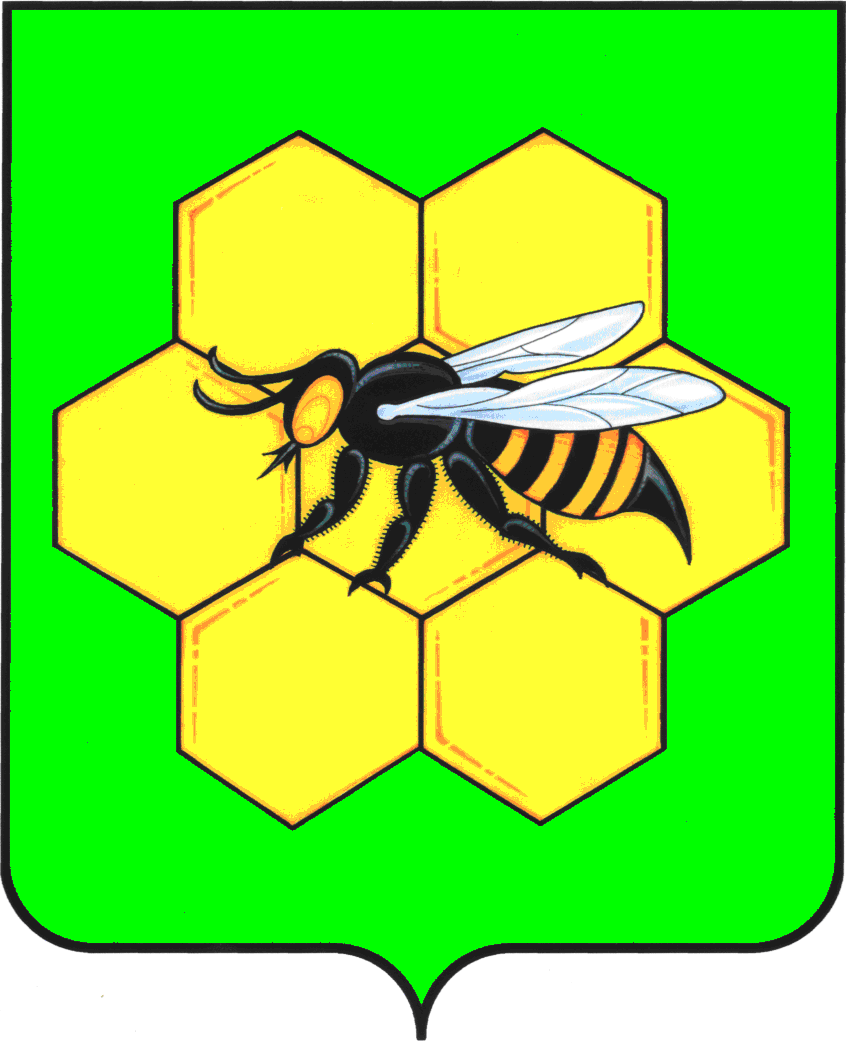 МУНИЦИПАЛЬНОГО РАЙОНА ПЕСТРАВСКИЙСАМАРСКОЙ ОБЛАСТИ446160, с.Пестравка, ул.Крайнюковская, 84Телефон: (84674) 2-15-44, 2-18-35, 2-12-33Факс: (84674) 2-19-33, 2-15-44e-mail: pestravka@samtel.ruот____________________№___________на №__________________от___________Заместителю руководителя Администрации Губернатора Самарской области – руководителю Главного правового управления администрации Губернатора Самарской области В.И.Моргунову 443006, г. Самара, ул. Молодогвардейская, 210, кабинет №506№ п/пНаименование МНПА Номер и дата принятия НПАНомер, дата и источник официального опубликованияПостановление администрации муниципального района Пестравский "Об утверждении Положения о Доске почета муниципального района Пестравский Самарской области"№199 от 11.04.16Газета "Степь" от 15.04.16 №27 (7169)Постановление администрации муниципального района Пестравский "О признании утратившим силу постановления администрации муниципального района Пестравский Самарской области №461 от 26.06.2015г. "О внесении изменений в постановление администрации муниципального района Пестравский Самарской области №606 от 18.06.2013г. "Об утверждении административного  регламента предоставления  муниципальной услуги "Предоставление информации, прием документов органами  опеки и попечительства от лиц, желающих установить опеку  (попечительство) над определенной категорией лиц (малолетние, несовершеннолетние  граждане)"№195 от 07.04.16 Газета "Степь" от 15.04.16 №27 (7169)